JS 44  (Rev. 06/17)District of Colorado FormCIVIL COVER SHEETThe JS 44 civil cover sheet and the information contained herein neither replace nor supplement the filing and service of pleadings or other papers as required by law, except as provided by local rules of court. This form, approved by the Judicial Conference of the United States in September 1974, is required for the use of the Clerk of Court for the purpose of initiating the civil docket sheet.  (SEE INSTRUCTIONS ON NEXT PAGE OF THIS FORM.)fIV. NATURE OF SUIT (Place an “X” in One Box Only)	Click here for: Nature of Suit Code Descriptions. 	              AP DocketREQUESTED IN COMPLAINT:RELATED CASE(S)CHECK IF THIS IS A CLASS ACTIONUNDER RULE 23, F.R.Cv.P.DEMAND $	CHECK YES only if demanded in complaint:JURY DEMAND:	’ Yes	’ NoIF ANY	(See instructions):	JUDGE		DOCKET NUMBER    	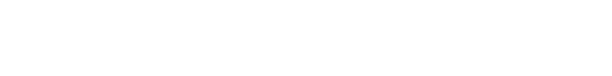 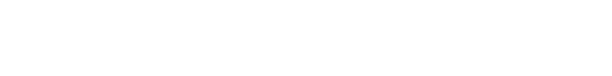 DATE	SIGNATURE OF ATTORNEY OF RECORDFOR OFFICE USE ONLYRECEIPT #	AMOUNT	APPLYING IFP	JUDGE	MAG. JUDGEJS 44 Reverse (Rev. 06/17)INSTRUCTIONS FOR ATTORNEYS COMPLETING CIVIL COVER SHEET FORM JS 44Authority For Civil Cover SheetThe JS 44 civil cover sheet and the information contained herein neither replaces nor supplements the filings and service of pleading or other papers as required by law, except as provided by local rules of court.  This form, approved by the Judicial Conference of the United States in September 1974, is required for the use of the Clerk of Court for the purpose of initiating the civil docket sheet.  Consequently, a civil cover sheet is submitted to the Clerk of Court for each civil complaint filed.  The attorney filing a case should complete the form as follows:I.(a)	Plaintiffs-Defendants.  Enter names (last, first, middle initial) of plaintiff and defendant.  If the plaintiff or defendant is a government agency, use only the full name or standard abbreviations.  If the plaintiff or defendant is an official within a government agency, identify first the agency and then the official, giving both name and title.County of Residence.  For each civil case filed, except U.S. plaintiff cases, enter the name of the county where the first listed plaintiff resides at the time of filing.  In U.S. plaintiff cases, enter the name of the county in which the first listed defendant resides at the time of filing.  (NOTE: In land condemnation cases, the county of residence of the "defendant" is the location of the tract of land involved.)Attorneys.  Enter the firm name, address, telephone number, and attorney of record.  If there are several attorneys, list them on an attachment, noting in this section "(see attachment)".Jurisdiction.  The basis of jurisdiction is set forth under Rule 8(a), F.R.Cv.P., which requires that jurisdictions be shown in pleadings. Place an "X" in one of the boxes.  If there is more than one basis of jurisdiction, precedence is given in the order shown below.United States plaintiff.  (1) Jurisdiction based on 28 U.S.C. 1345 and 1348.  Suits by agencies and officers of the United States are included here. United States defendant.  (2) When the plaintiff is suing the United States, its officers or agencies, place an "X" in this box.Federal question.  (3) This refers to suits under 28 U.S.C. 1331, where jurisdiction arises under the Constitution of the United States, an amendment to the Constitution, an act of Congress or a treaty of the United States.  In cases where the U.S. is a party, the U.S. plaintiff or defendant code takes precedence, and box 1 or 2 should be marked.Diversity of citizenship.  (4) This refers to suits under 28 U.S.C. 1332, where parties are citizens of different states.  When Box 4 is checked, the citizenship of the different parties must be checked.  (See Section III below; NOTE: federal question actions take precedence over diversity cases.)Residence (citizenship) of Principal Parties.  This section of the JS 44 is to be completed if diversity of citizenship was indicated above.  Mark this section for each principal party.Nature of Suit.  Place an "X" in the appropriate box.  If there are multiple nature of suit codes associated with the case, pick the nature of suit code that is most applicable.  Click here for: Nature of Suit Code Descriptions.Origin.  Place an "X" in one of the seven boxes.Original Proceedings.  (1) Cases which originate in the United States district courts.Removed from State Court.  (2) Proceedings initiated in state courts may be removed to the district courts under Title 28 U.S.C., Section 1441. When the petition for removal is granted, check this box.Remanded from Appellate Court.  (3) Check this box for cases remanded to the district court for further action.  Use the date of remand as the filing date.Reinstated or Reopened.  (4) Check this box for cases reinstated or reopened in the district court.  Use the reopening date as the filing date. Transferred from Another District.  (5) For cases transferred under Title 28 U.S.C. Section 1404(a).  Do not use this for within district transfers or multidistrict litigation transfers.Multidistrict Litigation – Transfer.  (6) Check this box when a multidistrict case is transferred into the district under authority of Title 28 U.S.C. Section 1407.Multidistrict Litigation – Direct File.  (8) Check this box when a multidistrict case is filed in the same district as the Master MDL docket. PLEASE NOTE THAT THERE IS NOT AN ORIGIN CODE 7. Origin Code 7 was used for historical records and is no longer relevant due to changes in statue.Cause of Action.  Report the civil statute directly related to the cause of action and give a brief description of the cause. Do not cite jurisdictional statutes unless diversity.  Example: U.S. Civil Statute: 47 USC 553  Brief Description: Unauthorized reception of cable serviceRequested in Complaint.  Class Action.  Place an "X" in this box if you are filing a class action under Rule 23, F.R.Cv.P. Demand.  In this space enter the actual dollar amount being demanded or indicate other demand, such as a preliminary injunction. Jury Demand.  Check the appropriate box to indicate whether or not a jury is being demanded.Related Cases.  This section of the JS 44 is used to reference related pending cases, if any.  If there are related pending cases, insert the docket numbers and the corresponding judge names for such cases.Date and Attorney Signature.  Date and sign the civil cover sheet.CONTRACTTORTSTORTSTORTSFORFEITURE/PENALTYBANKRUPTCYBANKRUPTCYOTHER STATUTES110 Insurance120 Marine130 Miller Act140 Negotiable Instrument150 Recovery of Overpayment& Enforcement of Judgment151 Medicare Act152 Recovery of Defaulted Student Loans (Excludes Veterans)153 Recovery of Overpayment of Veteran’s Benefits160 Stockholders’ Suits190 Other Contract195 Contract Product Liability196 Franchise’’’’’’’’’’PERSONAL INJURY310 Airplane315 Airplane Product Liability320 Assault, Libel & Slander330 Federal Employers’ Liability340 Marine345 Marine Product Liability350 Motor Vehicle355 Motor Vehicle Product Liability360 Other Personal Injury362 Personal Injury - Medical MalpracticePERSONAL INJURY365 Personal Injury -Product Liability367 Health Care/Pharmaceutical Personal Injury Product Liability368 Asbestos PersonalInjury Product LiabilityPERSONAL PROPERTY370 Other Fraud371 Truth in Lending380 Other PersonalProperty Damage385 Property Damage Product Liability625 Drug Related Seizureof Property 21 USC 881690 Other’’422 Appeal 28 USC 158423 Withdrawal28 USC 157375 False Claims Act     ’ 376 Qui Tam (31 USC 3729(a))400 State Reapportionment410 Antitrust430 Banks and Banking450 Commerce460 Deportation470 Racketeer Influenced and Corrupt Organizations480 Consumer Credit490 Cable/Sat TV850 Securities/Commodities/ Exchange890 Other Statutory Actions891 Agricultural Acts893 Environmental Matters895 Freedom of Information Act896 Arbitration899 Administrative Procedure Act/Review or Appeal of Agency Decision950 Constitutionality of State Statutes110 Insurance120 Marine130 Miller Act140 Negotiable Instrument150 Recovery of Overpayment& Enforcement of Judgment151 Medicare Act152 Recovery of Defaulted Student Loans (Excludes Veterans)153 Recovery of Overpayment of Veteran’s Benefits160 Stockholders’ Suits190 Other Contract195 Contract Product Liability196 Franchise’’’’’’’’’’PERSONAL INJURY310 Airplane315 Airplane Product Liability320 Assault, Libel & Slander330 Federal Employers’ Liability340 Marine345 Marine Product Liability350 Motor Vehicle355 Motor Vehicle Product Liability360 Other Personal Injury362 Personal Injury - Medical MalpracticePERSONAL INJURY365 Personal Injury -Product Liability367 Health Care/Pharmaceutical Personal Injury Product Liability368 Asbestos PersonalInjury Product LiabilityPERSONAL PROPERTY370 Other Fraud371 Truth in Lending380 Other PersonalProperty Damage385 Property Damage Product Liability625 Drug Related Seizureof Property 21 USC 881690 OtherPROPERTY RIGHTSPROPERTY RIGHTS375 False Claims Act     ’ 376 Qui Tam (31 USC 3729(a))400 State Reapportionment410 Antitrust430 Banks and Banking450 Commerce460 Deportation470 Racketeer Influenced and Corrupt Organizations480 Consumer Credit490 Cable/Sat TV850 Securities/Commodities/ Exchange890 Other Statutory Actions891 Agricultural Acts893 Environmental Matters895 Freedom of Information Act896 Arbitration899 Administrative Procedure Act/Review or Appeal of Agency Decision950 Constitutionality of State Statutes110 Insurance120 Marine130 Miller Act140 Negotiable Instrument150 Recovery of Overpayment& Enforcement of Judgment151 Medicare Act152 Recovery of Defaulted Student Loans (Excludes Veterans)153 Recovery of Overpayment of Veteran’s Benefits160 Stockholders’ Suits190 Other Contract195 Contract Product Liability196 Franchise’’’’’’’’’’PERSONAL INJURY310 Airplane315 Airplane Product Liability320 Assault, Libel & Slander330 Federal Employers’ Liability340 Marine345 Marine Product Liability350 Motor Vehicle355 Motor Vehicle Product Liability360 Other Personal Injury362 Personal Injury - Medical MalpracticePERSONAL INJURY365 Personal Injury -Product Liability367 Health Care/Pharmaceutical Personal Injury Product Liability368 Asbestos PersonalInjury Product LiabilityPERSONAL PROPERTY370 Other Fraud371 Truth in Lending380 Other PersonalProperty Damage385 Property Damage Product Liability625 Drug Related Seizureof Property 21 USC 881690 Other820 Copyrights830 Patent835 Patent - Abbreviated New Drug Application840 Trademark820 Copyrights830 Patent835 Patent - Abbreviated New Drug Application840 Trademark375 False Claims Act     ’ 376 Qui Tam (31 USC 3729(a))400 State Reapportionment410 Antitrust430 Banks and Banking450 Commerce460 Deportation470 Racketeer Influenced and Corrupt Organizations480 Consumer Credit490 Cable/Sat TV850 Securities/Commodities/ Exchange890 Other Statutory Actions891 Agricultural Acts893 Environmental Matters895 Freedom of Information Act896 Arbitration899 Administrative Procedure Act/Review or Appeal of Agency Decision950 Constitutionality of State Statutes110 Insurance120 Marine130 Miller Act140 Negotiable Instrument150 Recovery of Overpayment& Enforcement of Judgment151 Medicare Act152 Recovery of Defaulted Student Loans (Excludes Veterans)153 Recovery of Overpayment of Veteran’s Benefits160 Stockholders’ Suits190 Other Contract195 Contract Product Liability196 Franchise’’’’’’’’’’PERSONAL INJURY310 Airplane315 Airplane Product Liability320 Assault, Libel & Slander330 Federal Employers’ Liability340 Marine345 Marine Product Liability350 Motor Vehicle355 Motor Vehicle Product Liability360 Other Personal Injury362 Personal Injury - Medical MalpracticePERSONAL INJURY365 Personal Injury -Product Liability367 Health Care/Pharmaceutical Personal Injury Product Liability368 Asbestos PersonalInjury Product LiabilityPERSONAL PROPERTY370 Other Fraud371 Truth in Lending380 Other PersonalProperty Damage385 Property Damage Product LiabilityLABORSOCIAL SECURITYSOCIAL SECURITY375 False Claims Act     ’ 376 Qui Tam (31 USC 3729(a))400 State Reapportionment410 Antitrust430 Banks and Banking450 Commerce460 Deportation470 Racketeer Influenced and Corrupt Organizations480 Consumer Credit490 Cable/Sat TV850 Securities/Commodities/ Exchange890 Other Statutory Actions891 Agricultural Acts893 Environmental Matters895 Freedom of Information Act896 Arbitration899 Administrative Procedure Act/Review or Appeal of Agency Decision950 Constitutionality of State Statutes110 Insurance120 Marine130 Miller Act140 Negotiable Instrument150 Recovery of Overpayment& Enforcement of Judgment151 Medicare Act152 Recovery of Defaulted Student Loans (Excludes Veterans)153 Recovery of Overpayment of Veteran’s Benefits160 Stockholders’ Suits190 Other Contract195 Contract Product Liability196 Franchise’’’’’’’’’’PERSONAL INJURY310 Airplane315 Airplane Product Liability320 Assault, Libel & Slander330 Federal Employers’ Liability340 Marine345 Marine Product Liability350 Motor Vehicle355 Motor Vehicle Product Liability360 Other Personal Injury362 Personal Injury - Medical MalpracticePERSONAL INJURY365 Personal Injury -Product Liability367 Health Care/Pharmaceutical Personal Injury Product Liability368 Asbestos PersonalInjury Product LiabilityPERSONAL PROPERTY370 Other Fraud371 Truth in Lending380 Other PersonalProperty Damage385 Property Damage Product Liability710 Fair Labor Standards Act720 Labor/Management Relations740 Railway Labor Act ’ 751 Family and Medical Leave Act790 Other Labor Litigation791 Employee Retirement Income Security Act’ 861 HIA (1395ff)862 Black Lung (923)’ 863 DIWC/DIWW (405(g))864 SSID Title XVI’ 865 RSI (405(g))’ 861 HIA (1395ff)862 Black Lung (923)’ 863 DIWC/DIWW (405(g))864 SSID Title XVI’ 865 RSI (405(g))375 False Claims Act     ’ 376 Qui Tam (31 USC 3729(a))400 State Reapportionment410 Antitrust430 Banks and Banking450 Commerce460 Deportation470 Racketeer Influenced and Corrupt Organizations480 Consumer Credit490 Cable/Sat TV850 Securities/Commodities/ Exchange890 Other Statutory Actions891 Agricultural Acts893 Environmental Matters895 Freedom of Information Act896 Arbitration899 Administrative Procedure Act/Review or Appeal of Agency Decision950 Constitutionality of State StatutesREAL PROPERTYCIVIL RIGHTSCIVIL RIGHTSPRISONER PETITIONS710 Fair Labor Standards Act720 Labor/Management Relations740 Railway Labor Act ’ 751 Family and Medical Leave Act790 Other Labor Litigation791 Employee Retirement Income Security ActFEDERAL TAX SUITSFEDERAL TAX SUITS375 False Claims Act     ’ 376 Qui Tam (31 USC 3729(a))400 State Reapportionment410 Antitrust430 Banks and Banking450 Commerce460 Deportation470 Racketeer Influenced and Corrupt Organizations480 Consumer Credit490 Cable/Sat TV850 Securities/Commodities/ Exchange890 Other Statutory Actions891 Agricultural Acts893 Environmental Matters895 Freedom of Information Act896 Arbitration899 Administrative Procedure Act/Review or Appeal of Agency Decision950 Constitutionality of State Statutes210 Land Condemnation220 Foreclosure230 Rent Lease & Ejectment240 Torts to Land245 Tort Product Liability290 All Other Real Property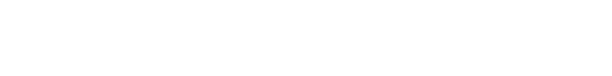 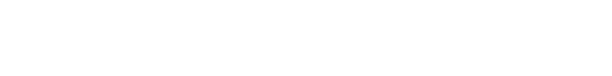 440 Other Civil Rights441 Voting442 Employment443 Housing/Accommodations445 Amer. w/Disabilities -Employment446 Amer. w/Disabilities -Other448 Education440 Other Civil Rights441 Voting442 Employment443 Housing/Accommodations445 Amer. w/Disabilities -Employment446 Amer. w/Disabilities -Other448 EducationHabeas Corpus:463 Alien Detainee510 Motions to Vacate Sentence530 General535 Death PenaltyOther:540 Mandamus & Other550 Civil Rights555 Prison Condition560 Civil Detainee -Conditions of Confinement710 Fair Labor Standards Act720 Labor/Management Relations740 Railway Labor Act ’ 751 Family and Medical Leave Act790 Other Labor Litigation791 Employee Retirement Income Security Act870 Taxes (U.S. Plaintiff or Defendant)871 IRS—Third Party26 USC 7609870 Taxes (U.S. Plaintiff or Defendant)871 IRS—Third Party26 USC 7609375 False Claims Act     ’ 376 Qui Tam (31 USC 3729(a))400 State Reapportionment410 Antitrust430 Banks and Banking450 Commerce460 Deportation470 Racketeer Influenced and Corrupt Organizations480 Consumer Credit490 Cable/Sat TV850 Securities/Commodities/ Exchange890 Other Statutory Actions891 Agricultural Acts893 Environmental Matters895 Freedom of Information Act896 Arbitration899 Administrative Procedure Act/Review or Appeal of Agency Decision950 Constitutionality of State Statutes210 Land Condemnation220 Foreclosure230 Rent Lease & Ejectment240 Torts to Land245 Tort Product Liability290 All Other Real Property440 Other Civil Rights441 Voting442 Employment443 Housing/Accommodations445 Amer. w/Disabilities -Employment446 Amer. w/Disabilities -Other448 Education440 Other Civil Rights441 Voting442 Employment443 Housing/Accommodations445 Amer. w/Disabilities -Employment446 Amer. w/Disabilities -Other448 EducationHabeas Corpus:463 Alien Detainee510 Motions to Vacate Sentence530 General535 Death PenaltyOther:540 Mandamus & Other550 Civil Rights555 Prison Condition560 Civil Detainee -Conditions of ConfinementIMMIGRATION870 Taxes (U.S. Plaintiff or Defendant)871 IRS—Third Party26 USC 7609870 Taxes (U.S. Plaintiff or Defendant)871 IRS—Third Party26 USC 7609375 False Claims Act     ’ 376 Qui Tam (31 USC 3729(a))400 State Reapportionment410 Antitrust430 Banks and Banking450 Commerce460 Deportation470 Racketeer Influenced and Corrupt Organizations480 Consumer Credit490 Cable/Sat TV850 Securities/Commodities/ Exchange890 Other Statutory Actions891 Agricultural Acts893 Environmental Matters895 Freedom of Information Act896 Arbitration899 Administrative Procedure Act/Review or Appeal of Agency Decision950 Constitutionality of State Statutes210 Land Condemnation220 Foreclosure230 Rent Lease & Ejectment240 Torts to Land245 Tort Product Liability290 All Other Real Property440 Other Civil Rights441 Voting442 Employment443 Housing/Accommodations445 Amer. w/Disabilities -Employment446 Amer. w/Disabilities -Other448 Education440 Other Civil Rights441 Voting442 Employment443 Housing/Accommodations445 Amer. w/Disabilities -Employment446 Amer. w/Disabilities -Other448 EducationHabeas Corpus:463 Alien Detainee510 Motions to Vacate Sentence530 General535 Death PenaltyOther:540 Mandamus & Other550 Civil Rights555 Prison Condition560 Civil Detainee -Conditions of Confinement462 Naturalization Application465 Other Immigration Actions870 Taxes (U.S. Plaintiff or Defendant)871 IRS—Third Party26 USC 7609870 Taxes (U.S. Plaintiff or Defendant)871 IRS—Third Party26 USC 7609375 False Claims Act     ’ 376 Qui Tam (31 USC 3729(a))400 State Reapportionment410 Antitrust430 Banks and Banking450 Commerce460 Deportation470 Racketeer Influenced and Corrupt Organizations480 Consumer Credit490 Cable/Sat TV850 Securities/Commodities/ Exchange890 Other Statutory Actions891 Agricultural Acts893 Environmental Matters895 Freedom of Information Act896 Arbitration899 Administrative Procedure Act/Review or Appeal of Agency Decision950 Constitutionality of State Statutes’ 1Original2  Removed from3    Remanded from4 Reinstated or’5 Transferred from6  Multidistrict8 MultidistrictProceedingState CourtAppellate CourtReopenedAnother DistrictLitigation -Litigation -